Western Oregon University Faculty Senate Agenda, 25 January 2011Columbia Room, 3:30-5:00 pmOnline Documents for Senatorial Review: 	A: 	Draft of Minutes: 23 November 2010B:	Proposal:  World Literature Course Changes, English DepartmentC:	Proposal:  Study Abroad and Diversity CreditsD:	Proposal:  Theory/Aural Skills Course Changes, Music DepartmentE:	Proposal:  Biology Department Course ChangesF:	Proposal:  Visual Communication Design Program, Art DepartmentI	CALL TO ORDER/ROLL CALLII	CORRECTIONS TO AND APPROVAL OF MINUTES:  23 November 2010 (Doc. A)III	PRESIDENTS’ REPORTS		Gavin Keulks, Faculty Senate		John Minahan, Western Oregon University		Lisa Catto, Staff Senate		Yasmin Ibarra, ASWOU		Kent Neely, Provosts’ CouncilIV   	CONSIDERATION OF OLD BUSINESS (none!)V   	CONSIDERATION OF NEW BUSINESS		Proposal:  World Literature Course Changes, English Dept (Doc. B)		Proposal:  Study Abroad & Diversity Credits (C)		Proposal:  Theory/Aural Skills Course Changes, Music Dept. (D)		Proposal:  Biology Department Course Changes (E)		Proposal:  Visual Communication Design Program, Art Dept (F)VI	INTERINSTITUTIONAL FACULTY SENATE REPORTVII	COMMITTEE REPORTS (none)VIII	INFORMATIONAL PRESENTATIONS (none)IX	ADJOURNMENT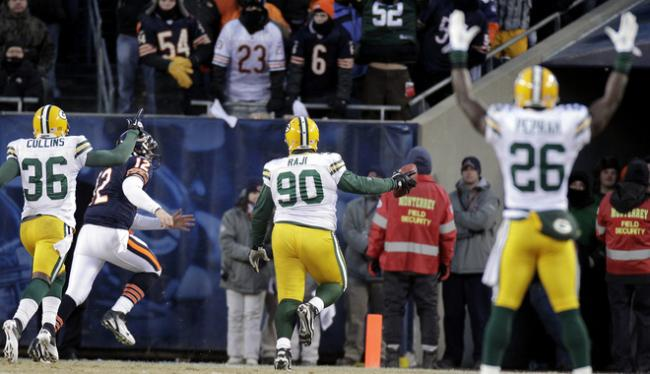 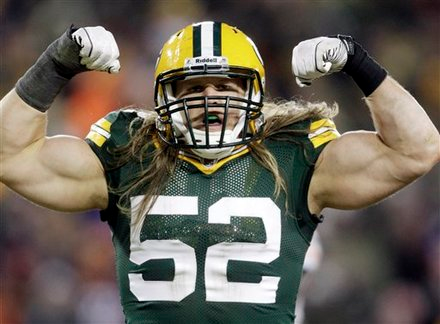 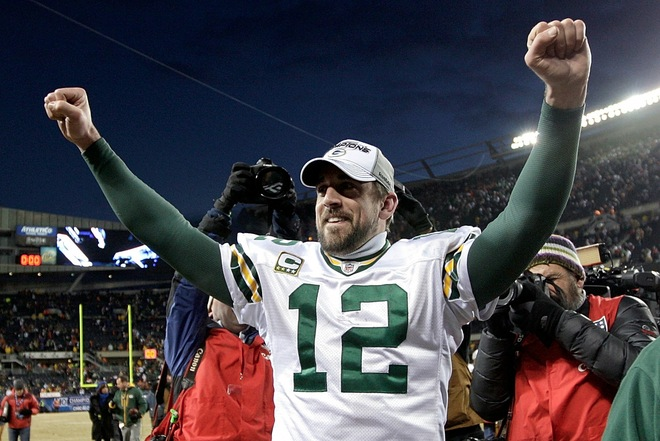 